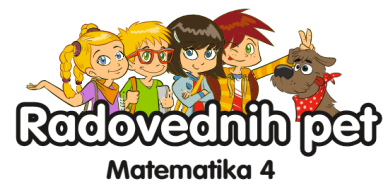 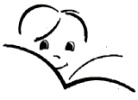 OŠ POLJE5. b, šolsko leto 2022/2023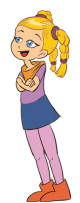 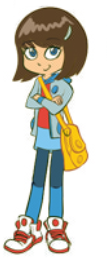 A5. bPONTORSREČETPETA7.30 - 8.15NŠP (V)N2N-2 (15)NRA-2 (12)N2N-2 (15)18.20 - 9.05MAT MATDRUMATŠPO V29.10 - 9.55DRU NITGUMMAT TJA (GU)310.20 - 11.05TJANITŠPO mDRULUM411.10 - 11.55SLJ (K)SLJ SLJNITLUM512.00 - 12.45SLJ (K)[DDP]TJASLJLUM612.50 – 13.35ŠPO V NADMAT[BZ]LUM714.05 – 14.50814.55 – 15.40915.45 – 16.30N2N = neobv. izbirni predmet nemščina     NRA = neobv. izb. računalništvoNŠP = neobv. izb. šport     NTE = neobv. izb. tehnika     NADMAT = nadarjeni matN2N = neobv. izbirni predmet nemščina     NRA = neobv. izb. računalništvoNŠP = neobv. izb. šport     NTE = neobv. izb. tehnika     NADMAT = nadarjeni matN2N = neobv. izbirni predmet nemščina     NRA = neobv. izb. računalništvoNŠP = neobv. izb. šport     NTE = neobv. izb. tehnika     NADMAT = nadarjeni matN2N = neobv. izbirni predmet nemščina     NRA = neobv. izb. računalništvoNŠP = neobv. izb. šport     NTE = neobv. izb. tehnika     NADMAT = nadarjeni matN2N = neobv. izbirni predmet nemščina     NRA = neobv. izb. računalništvoNŠP = neobv. izb. šport     NTE = neobv. izb. tehnika     NADMAT = nadarjeni matN2N = neobv. izbirni predmet nemščina     NRA = neobv. izb. računalništvoNŠP = neobv. izb. šport     NTE = neobv. izb. tehnika     NADMAT = nadarjeni matN2N = neobv. izbirni predmet nemščina     NRA = neobv. izb. računalništvoNŠP = neobv. izb. šport     NTE = neobv. izb. tehnika     NADMAT = nadarjeni matB5. bPONTORSREČETPETB7.30 - 8.15NŠP (V)N2N-2 (15)NRA-2 (12)N2N-2 (15)18.20 - 9.05MAT MATDRUMATŠPO V29.10 - 9.55DRU NITGUMMAT TJA (GU)310.20 - 11.05TJANITŠPO mDRUGUM411.10 - 11.55SLJ (K)SLJ SLJNITGOS512.00 - 12.45SLJ (K)[DDP]TJASLJGOS612.50 – 13.35ŠPO V NADMAT[BZ]OS7 14.05 – 14.50814.55 – 15.40915.45 – 16.30N2N = neobv. izb. predmet nemščina     NRA = neobv. izb. predmet računalništvoNŠP = neobv. izb. šport     NTE = neobv. izb. tehnika   NADLUM = nadarjeni likov.N2N = neobv. izb. predmet nemščina     NRA = neobv. izb. predmet računalništvoNŠP = neobv. izb. šport     NTE = neobv. izb. tehnika   NADLUM = nadarjeni likov.N2N = neobv. izb. predmet nemščina     NRA = neobv. izb. predmet računalništvoNŠP = neobv. izb. šport     NTE = neobv. izb. tehnika   NADLUM = nadarjeni likov.N2N = neobv. izb. predmet nemščina     NRA = neobv. izb. predmet računalništvoNŠP = neobv. izb. šport     NTE = neobv. izb. tehnika   NADLUM = nadarjeni likov.N2N = neobv. izb. predmet nemščina     NRA = neobv. izb. predmet računalništvoNŠP = neobv. izb. šport     NTE = neobv. izb. tehnika   NADLUM = nadarjeni likov.N2N = neobv. izb. predmet nemščina     NRA = neobv. izb. predmet računalništvoNŠP = neobv. izb. šport     NTE = neobv. izb. tehnika   NADLUM = nadarjeni likov.N2N = neobv. izb. predmet nemščina     NRA = neobv. izb. predmet računalništvoNŠP = neobv. izb. šport     NTE = neobv. izb. tehnika   NADLUM = nadarjeni likov.